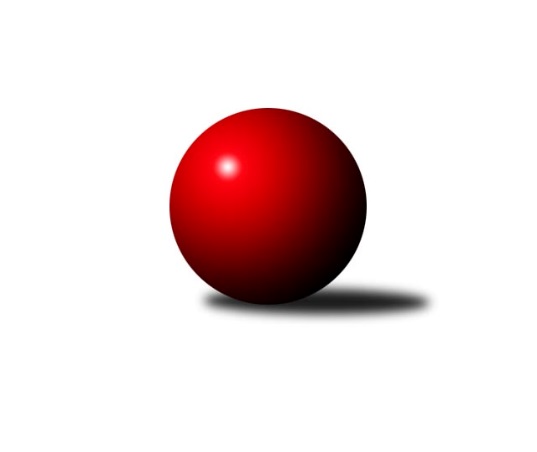 Č.8Ročník 2022/2023	15.8.2024 Východočeská soutěž skupina B 2022/2023Statistika 8. kolaTabulka družstev:		družstvo	záp	výh	rem	proh	skore	sety	průměr	body	plné	dorážka	chyby	1.	SKK Náchod D	8	8	0	0	82 : 14 	(34.0 : 14.0)	1728	16	1190	538	29.4	2.	SKK Třebechovice p/O B	8	5	0	3	50 : 46 	(15.0 : 15.0)	1604	10	1115	488	37	3.	SKK Jičín C	8	4	0	4	49 : 47 	(16.0 : 16.0)	1618	8	1155	463	41.6	4.	HC Březovice	8	4	0	4	47 : 49 	(27.0 : 25.0)	1586	8	1123	463	41.3	5.	SKPK DONAP H. Králové B	8	4	0	4	44 : 52 	(24.0 : 22.0)	1594	8	1112	482	34.1	6.	SKK Náchod C	8	3	0	5	48 : 48 	(33.0 : 23.0)	1594	6	1141	453	37.9	7.	SKPK DONAP H. Králové C	8	2	0	6	34 : 62 	(20.0 : 32.0)	1555	4	1123	433	43	8.	KK Zalabák Smiřice C	8	2	0	6	30 : 66 	(21.0 : 43.0)	1507	4	1091	416	54.9Tabulka doma:		družstvo	záp	výh	rem	proh	skore	sety	průměr	body	maximum	minimum	1.	SKK Náchod D	4	4	0	0	42 : 6 	(24.0 : 8.0)	1785	8	1806	1762	2.	HC Březovice	4	4	0	0	38 : 10 	(20.0 : 12.0)	1530	8	1567	1484	3.	SKK Náchod C	4	3	0	1	34 : 14 	(18.0 : 6.0)	1710	6	1779	1646	4.	SKPK DONAP H. Králové B	4	3	0	1	30 : 18 	(14.0 : 6.0)	1710	6	1785	1643	5.	SKK Třebechovice p/O B	4	3	0	1	28 : 20 	(5.0 : 5.0)	1569	6	1586	1555	6.	SKK Jičín C	4	3	0	1	27 : 21 	(2.0 : 6.0)	1615	6	1696	1573	7.	SKPK DONAP H. Králové C	4	2	0	2	24 : 24 	(15.0 : 17.0)	1640	4	1679	1611	8.	KK Zalabák Smiřice C	4	2	0	2	18 : 30 	(12.0 : 20.0)	1532	4	1585	1482Tabulka venku:		družstvo	záp	výh	rem	proh	skore	sety	průměr	body	maximum	minimum	1.	SKK Náchod D	4	4	0	0	40 : 8 	(10.0 : 6.0)	1729	8	1793	1689	2.	SKK Třebechovice p/O B	4	2	0	2	22 : 26 	(10.0 : 10.0)	1612	4	1698	1515	3.	SKK Jičín C	4	1	0	3	22 : 26 	(14.0 : 10.0)	1619	2	1662	1552	4.	SKPK DONAP H. Králové B	4	1	0	3	14 : 34 	(10.0 : 16.0)	1589	2	1696	1400	5.	SKK Náchod C	4	0	0	4	14 : 34 	(15.0 : 17.0)	1600	0	1736	1498	6.	KK Zalabák Smiřice C	4	0	0	4	12 : 36 	(9.0 : 23.0)	1498	0	1576	1391	7.	SKPK DONAP H. Králové C	4	0	0	4	10 : 38 	(5.0 : 15.0)	1562	0	1673	1427	8.	HC Březovice	4	0	0	4	9 : 39 	(7.0 : 13.0)	1600	0	1677	1564Tabulka podzimní části:		družstvo	záp	výh	rem	proh	skore	sety	průměr	body	doma	venku	1.	SKK Náchod D	8	8	0	0	82 : 14 	(34.0 : 14.0)	1728	16 	4 	0 	0 	4 	0 	0	2.	SKK Třebechovice p/O B	8	5	0	3	50 : 46 	(15.0 : 15.0)	1604	10 	3 	0 	1 	2 	0 	2	3.	SKK Jičín C	8	4	0	4	49 : 47 	(16.0 : 16.0)	1618	8 	3 	0 	1 	1 	0 	3	4.	HC Březovice	8	4	0	4	47 : 49 	(27.0 : 25.0)	1586	8 	4 	0 	0 	0 	0 	4	5.	SKPK DONAP H. Králové B	8	4	0	4	44 : 52 	(24.0 : 22.0)	1594	8 	3 	0 	1 	1 	0 	3	6.	SKK Náchod C	8	3	0	5	48 : 48 	(33.0 : 23.0)	1594	6 	3 	0 	1 	0 	0 	4	7.	SKPK DONAP H. Králové C	8	2	0	6	34 : 62 	(20.0 : 32.0)	1555	4 	2 	0 	2 	0 	0 	4	8.	KK Zalabák Smiřice C	8	2	0	6	30 : 66 	(21.0 : 43.0)	1507	4 	2 	0 	2 	0 	0 	4Tabulka jarní části:		družstvo	záp	výh	rem	proh	skore	sety	průměr	body	doma	venku	1.	SKPK DONAP H. Králové C	0	0	0	0	0 : 0 	(0.0 : 0.0)	0	0 	0 	0 	0 	0 	0 	0 	2.	HC Březovice	0	0	0	0	0 : 0 	(0.0 : 0.0)	0	0 	0 	0 	0 	0 	0 	0 	3.	SKK Náchod C	0	0	0	0	0 : 0 	(0.0 : 0.0)	0	0 	0 	0 	0 	0 	0 	0 	4.	SKK Třebechovice p/O B	0	0	0	0	0 : 0 	(0.0 : 0.0)	0	0 	0 	0 	0 	0 	0 	0 	5.	SKPK DONAP H. Králové B	0	0	0	0	0 : 0 	(0.0 : 0.0)	0	0 	0 	0 	0 	0 	0 	0 	6.	SKK Náchod D	0	0	0	0	0 : 0 	(0.0 : 0.0)	0	0 	0 	0 	0 	0 	0 	0 	7.	KK Zalabák Smiřice C	0	0	0	0	0 : 0 	(0.0 : 0.0)	0	0 	0 	0 	0 	0 	0 	0 	8.	SKK Jičín C	0	0	0	0	0 : 0 	(0.0 : 0.0)	0	0 	0 	0 	0 	0 	0 	0 Zisk bodů pro družstvo:		jméno hráče	družstvo	body	zápasy	v %	dílčí body	sety	v %	1.	Miloš Voleský 	SKK Náchod D 	12	/	6	(100%)		/		(%)	2.	Jiří Tesař 	SKK Náchod D 	12	/	6	(100%)		/		(%)	3.	Vladimír Řeháček 	SKK Jičín C 	12	/	7	(86%)		/		(%)	4.	Tomáš Pavlata 	SKK Jičín C 	12	/	7	(86%)		/		(%)	5.	Dana Adamů 	SKK Náchod D 	10	/	5	(100%)		/		(%)	6.	Jaroslav Hažva 	KK Zalabák Smiřice C 	10	/	5	(100%)		/		(%)	7.	Tomáš Doucha 	SKK Náchod C 	10	/	6	(83%)		/		(%)	8.	Luděk Sukup 	KK Zalabák Smiřice C 	10	/	8	(63%)		/		(%)	9.	Jaroslav Gütler 	SKPK DONAP H. Králové B 	10	/	8	(63%)		/		(%)	10.	Denis Džbánek 	SKPK DONAP H. Králové C 	10	/	8	(63%)		/		(%)	11.	Miloš Čížek 	HC Březovice  	8	/	6	(67%)		/		(%)	12.	Miroslav Tomeš 	SKK Náchod D 	8	/	6	(67%)		/		(%)	13.	Milan Hurdálek 	SKK Náchod C 	8	/	6	(67%)		/		(%)	14.	Oldřich Motyčka 	SKK Třebechovice p/O B 	8	/	7	(57%)		/		(%)	15.	Zdeněk Zahálka 	SKK Třebechovice p/O B 	8	/	7	(57%)		/		(%)	16.	Miroslav Hejnyš 	SKK Náchod C 	8	/	8	(50%)		/		(%)	17.	Jiří Prokop 	SKPK DONAP H. Králové B 	8	/	8	(50%)		/		(%)	18.	Josef Pardubský 	SKPK DONAP H. Králové B 	8	/	8	(50%)		/		(%)	19.	Jiří Hakl 	HC Březovice  	7	/	6	(58%)		/		(%)	20.	Zbyněk Hercík 	SKK Jičín C 	7	/	7	(50%)		/		(%)	21.	Lenka Peterová 	SKK Třebechovice p/O B 	6	/	6	(50%)		/		(%)	22.	Petr Slavík 	HC Březovice  	6	/	7	(43%)		/		(%)	23.	Jonáš Bezdíček 	SKPK DONAP H. Králové C 	6	/	7	(43%)		/		(%)	24.	Roman Klíma 	SKPK DONAP H. Králové C 	6	/	8	(38%)		/		(%)	25.	Vratislav Fikar 	HC Březovice  	6	/	8	(38%)		/		(%)	26.	Petr Březina 	SKK Třebechovice p/O B 	4	/	2	(100%)		/		(%)	27.	Jaroslav Dlohoška 	SKK Náchod D 	4	/	3	(67%)		/		(%)	28.	Milena Mankovecká 	SKK Náchod D 	4	/	5	(40%)		/		(%)	29.	Antonín Martinec 	SKK Náchod C 	4	/	5	(40%)		/		(%)	30.	Filip Petera 	SKK Třebechovice p/O B 	4	/	5	(40%)		/		(%)	31.	Jiří Doucha st.	SKK Náchod C 	4	/	6	(33%)		/		(%)	32.	Jaromír Písecký 	HC Březovice  	2	/	1	(100%)		/		(%)	33.	Ilona Bezdíčková 	SKPK DONAP H. Králové C 	2	/	1	(100%)		/		(%)	34.	Karel Jandík 	KK Zalabák Smiřice C 	2	/	1	(100%)		/		(%)	35.	Antonín Baďura 	SKK Náchod C 	2	/	1	(100%)		/		(%)	36.	Stanislav Oubram 	HC Březovice  	2	/	3	(33%)		/		(%)	37.	Nikola Voglová 	SKPK DONAP H. Králové C 	2	/	3	(33%)		/		(%)	38.	Miroslav Langr 	SKK Jičín C 	2	/	4	(25%)		/		(%)	39.	Irena Šrajerová 	SKPK DONAP H. Králové B 	2	/	5	(20%)		/		(%)	40.	Bohuslav Trejtnar 	SKPK DONAP H. Králové C 	0	/	1	(0%)		/		(%)	41.	David Lukášek 	KK Zalabák Smiřice C 	0	/	2	(0%)		/		(%)	42.	Aleš Černilovský 	KK Zalabák Smiřice C 	0	/	2	(0%)		/		(%)	43.	Václav Prokop 	KK Zalabák Smiřice C 	0	/	3	(0%)		/		(%)	44.	Alena Prokopová 	SKPK DONAP H. Králové B 	0	/	3	(0%)		/		(%)	45.	Vít Paliarik 	KK Zalabák Smiřice C 	0	/	3	(0%)		/		(%)	46.	Luděk Vohralík 	SKK Třebechovice p/O B 	0	/	4	(0%)		/		(%)	47.	František Čermák 	SKK Jičín C 	0	/	7	(0%)		/		(%)	48.	Milan Seidl 	KK Zalabák Smiřice C 	0	/	8	(0%)		/		(%)Průměry na kuželnách:		kuželna	průměr	plné	dorážka	chyby	výkon na hráče	1.	SKK Nachod, 1-4	1710	1192	517	34.6	(427.5)	2.	Hradec Králové, 1-4	1657	1158	499	35.1	(414.5)	3.	SKK Jičín, 1-2	1605	1133	472	39.9	(401.5)	4.	Třebechovice, 1-2	1571	1103	467	37.8	(392.8)	5.	Smiřice, 1-2	1560	1121	439	51.6	(390.2)	6.	Březovice, 1-2	1479	1073	406	50.5	(369.9)Nejlepší výkony na kuželnách:SKK Nachod, 1-4SKK Náchod D	1806	8. kolo	Miroslav Tomeš 	SKK Náchod D	495	7. koloSKK Náchod D	1793	1. kolo	Miroslav Tomeš 	SKK Náchod D	487	8. koloSKK Náchod D	1792	7. kolo	Jiří Tesař 	SKK Náchod D	476	3. koloSKK Náchod D	1781	3. kolo	Jiří Tesař 	SKK Náchod D	476	1. koloSKK Náchod C	1779	5. kolo	Tomáš Doucha 	SKK Náchod C	469	5. koloSKK Náchod D	1762	5. kolo	Miroslav Hejnyš 	SKK Náchod C	463	5. koloSKK Náchod C	1752	7. kolo	Miloš Voleský 	SKK Náchod D	462	8. koloSKK Náchod C	1736	8. kolo	Milan Hurdálek 	SKK Náchod C	459	8. koloSKPK DONAP H. Králové B	1696	5. kolo	Jiří Doucha st.	SKK Náchod C	458	7. koloHC Březovice 	1677	7. kolo	Tomáš Doucha 	SKK Náchod C	458	7. koloHradec Králové, 1-4SKPK DONAP H. Králové B	1785	1. kolo	Jaroslav Gütler 	SKPK DONAP H. Králové B	492	1. koloSKPK DONAP H. Králové B	1720	6. kolo	Josef Pardubský 	SKPK DONAP H. Králové B	477	1. koloSKK Náchod D	1718	2. kolo	Roman Klíma 	SKPK DONAP H. Králové C	462	8. koloSKK Třebechovice p/O B	1698	2. kolo	Lenka Peterová 	SKK Třebechovice p/O B	461	2. koloSKPK DONAP H. Králové B	1691	2. kolo	Roman Klíma 	SKPK DONAP H. Králové C	456	6. koloSKPK DONAP H. Králové B	1686	8. kolo	Jiří Prokop 	SKPK DONAP H. Králové B	451	6. koloSKPK DONAP H. Králové C	1679	6. kolo	Jaroslav Hažva 	KK Zalabák Smiřice C	450	4. koloSKPK DONAP H. Králové C	1673	1. kolo	Luděk Sukup 	KK Zalabák Smiřice C	447	4. koloSKK Jičín C	1662	6. kolo	Luděk Sukup 	KK Zalabák Smiřice C	446	6. koloSKPK DONAP H. Králové C	1650	8. kolo	Miloš Voleský 	SKK Náchod D	445	2. koloSKK Jičín, 1-2SKK Náchod D	1717	4. kolo	Miloš Voleský 	SKK Náchod D	488	4. koloSKK Jičín C	1696	8. kolo	Tomáš Pavlata 	SKK Jičín C	455	8. koloSKK Jičín C	1613	2. kolo	Tomáš Pavlata 	SKK Jičín C	449	4. koloHC Březovice 	1582	2. kolo	Zbyněk Hercík 	SKK Jičín C	447	8. koloSKK Jičín C	1576	7. kolo	Lenka Peterová 	SKK Třebechovice p/O B	441	8. koloSKPK DONAP H. Králové B	1575	7. kolo	Tomáš Pavlata 	SKK Jičín C	436	2. koloSKK Jičín C	1573	4. kolo	Vratislav Fikar 	HC Březovice 	427	2. koloSKK Třebechovice p/O B	1515	8. kolo	Zbyněk Hercík 	SKK Jičín C	423	7. kolo		. kolo	Dana Adamů 	SKK Náchod D	421	4. kolo		. kolo	Vladimír Řeháček 	SKK Jičín C	417	8. koloTřebechovice, 1-2SKK Náchod D	1689	6. kolo	Oldřich Motyčka 	SKK Třebechovice p/O B	439	4. koloSKK Třebechovice p/O B	1586	3. kolo	Oldřich Motyčka 	SKK Třebechovice p/O B	438	1. koloSKK Třebechovice p/O B	1581	4. kolo	Dana Adamů 	SKK Náchod D	437	6. koloHC Březovice 	1576	4. kolo	Tomáš Pavlata 	SKK Jičín C	437	1. koloSKK Třebechovice p/O B	1555	6. kolo	Oldřich Motyčka 	SKK Třebechovice p/O B	436	3. koloSKK Třebechovice p/O B	1555	1. kolo	Miloš Voleský 	SKK Náchod D	435	6. koloSKK Jičín C	1552	1. kolo	Zdeněk Zahálka 	SKK Třebechovice p/O B	435	4. koloSKPK DONAP H. Králové C	1476	3. kolo	Oldřich Motyčka 	SKK Třebechovice p/O B	421	6. kolo		. kolo	Filip Petera 	SKK Třebechovice p/O B	419	6. kolo		. kolo	Petr Slavík 	HC Březovice 	412	4. koloSmiřice, 1-2SKK Jičín C	1661	5. kolo	Tomáš Pavlata 	SKK Jičín C	456	5. koloSKK Třebechovice p/O B	1603	7. kolo	Jaroslav Hažva 	KK Zalabák Smiřice C	434	8. koloKK Zalabák Smiřice C	1585	8. kolo	Luděk Sukup 	KK Zalabák Smiřice C	424	8. koloHC Březovice 	1564	8. kolo	Karel Jandík 	KK Zalabák Smiřice C	424	8. koloKK Zalabák Smiřice C	1554	2. kolo	Zbyněk Hercík 	SKK Jičín C	422	5. koloSKK Náchod C	1530	2. kolo	Luděk Sukup 	KK Zalabák Smiřice C	411	2. koloKK Zalabák Smiřice C	1506	5. kolo	Jaroslav Hažva 	KK Zalabák Smiřice C	410	2. koloKK Zalabák Smiřice C	1482	7. kolo	Vladimír Řeháček 	SKK Jičín C	410	5. kolo		. kolo	Stanislav Oubram 	HC Březovice 	408	8. kolo		. kolo	Oldřich Motyčka 	SKK Třebechovice p/O B	406	7. koloBřezovice, 1-2HC Březovice 	1567	6. kolo	Vratislav Fikar 	HC Březovice 	416	1. koloHC Březovice 	1545	1. kolo	Stanislav Oubram 	HC Březovice 	411	6. koloHC Březovice 	1524	5. kolo	Jiří Hakl 	HC Březovice 	411	6. koloSKK Náchod C	1498	6. kolo	Vratislav Fikar 	HC Březovice 	409	5. koloHC Březovice 	1484	3. kolo	Jiří Hakl 	HC Březovice 	407	5. koloSKPK DONAP H. Králové C	1427	5. kolo	Jaroslav Hažva 	KK Zalabák Smiřice C	406	1. koloSKPK DONAP H. Králové B	1400	3. kolo	Tomáš Doucha 	SKK Náchod C	404	6. koloKK Zalabák Smiřice C	1391	1. kolo	Miroslav Hejnyš 	SKK Náchod C	402	6. kolo		. kolo	Petr Slavík 	HC Březovice 	395	3. kolo		. kolo	Roman Klíma 	SKPK DONAP H. Králové C	388	5. koloČetnost výsledků:	9.0 : 3.0	1x	8.0 : 4.0	10x	4.0 : 8.0	3x	2.0 : 10.0	2x	12.0 : 0.0	3x	10.0 : 2.0	10x	0.0 : 12.0	3x